Статья о преподавании английского языкаРоль педагога, его влияние в сфере образования нельзя недооценивать. Каждый год выпускники или опытные педагоги вливаются в систему и становятся ее звеном. Только мобильная, гибкая, дифференцированная система образования может помочь формировать новое педагогическое мышление, стимулировать его к развитию педагогического мастерства, дать педагогу возможность выбора индивидуальной траектории профессионального развития. Инновационные процессы в сфере образования стимулируют к обновлению и методическую службу, деятельность которой выделена в качестве приоритетного направления работы институтов развития образования и повышения квалификации педагогических работников. Сфера образования должна побуждать работников быть активными, интересно и эффективно доносить информацию, использовать индивидуальный подход и новые источники информации. Безусловно, актуальность методической деятельности год за годом только возрастает и «идет в ногу» с психологией. Это обусловило важность теоретического обоснования значимости деятельности методических служб. Какую роль играет методическая деятельность в жизни педагогов сегодня? Прямой целью методической работы является рост уровня педагогического мастерства отдельного педагога и всего педагогического коллектива, оказание действенной помощи воспитателям и специалистам в улучшении организации обучения и воспитания, обобщении и внедрении передового педагогического опыта, повышении теоретического уровня и педагогической квалификации педагогов.  Методическая деятельность стала более сложной, оригинальной, структурированной, разнообразной в используемых методах и задачах. Наряду с признанием определены и новые требования к методической работе: адресность, научность, системность, продуктивность. Урок, в процессе зарождения, должен видоизменяться, улучшаться и расширяться. Задания должны быть связаны между собой как минимум лексически. Цель заданий - изучить новый материал и повторить прошлый. Для разогрева интереса учеников я предлагаю составлять ментальные карты самостоятельно, вводить их в уроки постепенно. Далее уже ученики будут использовать ментальные карты в процессе освоения информации для лучшего её запоминания. Также, ментальная карта может быть игрой для начальной школы в изучении английского языка.Ментальные карты – метод визуализации идей, задач, концепций, информации в целом. Ментальные карты помогают визуально структурировать информацию для облегчения ее восприятия, понимания и запоминания. Также, это способ фиксации и структурирования уже принятой информации с целью создания ассоциативных связей ее компонентов. Более того, ментальные карты являются индивидуальным методом обработки информации, которую еще называют диаграммой связей или mind map.Ментальные карты, а в оригинале Mind maps (интеллект карты), это разработка Тони Бьюзена – известного британского писателя, автора методики запоминания и консультанта по вопросам интеллекта, психологии обучения и проблем мышления. Хотя первые примеры создания ментальных карт можно встретить в научных трудах, созданных еще множество столетий назад, широкое их применение началось во второй половине двадцатого века, как раз, благодаря английскому психологу Тони Бьюзену. Т. Бьюзен систематизировал использование ментальных карт, разработал правила и принципы их конструкции и приложил массу усилий для популяризации и распространения этой технологии. Из 82 книг, написанных Т. Бьюзеном и посвященных этой тематики самой известной является – «Научите себя думать» – она входит в перечень 1000 величайших книг тысячелетия. Подход очень простой, необычный и позволяет ощутить радость от самого процесса создания таких диаграмм, называемых ментальными картами или интеллект-картами.   Суть их заключается в том, что используется радиальная запись, то есть основная тема располагается в центре листа, становясь фокусом внимания. Пишутся не фразы, а ключевые слова, которые передадут смысл всей фразы, некие слова-ассоциации. Эти слова размещают на ветвях, расходящихся от центральной темы. Связи (ветки) должны быть скорее ассоциативными, чем иерархическими. Для лучшего запоминания могут использоваться рисунки. Со временем у каждого человека развивается свой стиль создания ментальных карт, а на первых порах используют готовые примеры. Некоторые ментальные карты похожи на картины, так как происходит раскрытие творческого потенциала при их создании. Идеи, которые возникают при создании ментальных карт, до сих пор поражают своей оригинальностью. Если наш мозг способен мыслить на своем естественном языке, то именно ментальные карты будут наиболее удобным и точным инструментом для отражения того, что происходит в голове людей.Нами был проведён опрос, в котором участвовало более 35 учеников и студентов. Из их ответов следует, что ментальные карты удобны в использовании. Обучение маиндмэппингу происходит, как и всегда при внедрении нового метода или методики, через практику. Начав с создания простых ментальных карт, которые помогают справиться с небольшими, может, даже незначительными задачами, впоследствии можно решать более серьезные проблемы, применяя этот метод. Чем индивидуальнее ментальная карта, тем лучше. Ведь именно личное мышление его осмысляет. Это выводит нас к вопросу о понимании, которое все-таки происходит в головах, а не в книгах или учебниках. Ментальные карты, исходя из личного опыта, способствуют ускорению получения знаний в процессе обучения. После начала использования ментальных карт в своей работе, могу сказать, что ученики стали более заинтересованным. Они активно помогают в составлении карты на доске и с удовольствием создают цветные ментальные карты на индивидуальных карточках и в тетрадях. Благодаря этому они запоминают информацию лучше и с лёгкостью дополняют её. Для педагогов Оренбургской области существует «Методический электронный образовательный центр» (МЭОЦ). Это онлайн портал для учителей, предоставляющий доступ к учебно-методическим материалам, рекомендованным Министерством образования Оренбургской области. Методические материалы, размещенные на портале, включают конспекты уроков, вопросы и задания, презентации, видеоролики и другие авторские материалы, разработанные опытными учителями и прошедшие методическую экспертизу.
Роль педагога в реализации ФГОС, по мнению М.М. Поташника, российского учёного-педагога, заключается в том, что «Стандарт требует от каждого учителя осознанного и, главное, самостоятельного преобразования себя и своей деятельности». Эти слова являются своеобразным ориентиром в деятельности муниципальной методической службы. Педагог занимает центральную позицию в образовательном процессе, и от его квалификации, его личностных качеств зависит, какой сегодня в целом быть системе образования. Использование же разнообразных форм методической работы позволяет укрепить профессиональный статус педагога, дает возможность для реализации его собственного педагогического потенциала, для стимулирования его развития. Все это, в свою очередь, способствует повышению уровня учебно-воспитательного процесса современного учреждения образования. В системе непрерывного педагогического образования значительное место занимает методическая работа с педагогами на муниципальном уровне, которая является одним из компонентов государственной системы повышения квалификации работников образования, обеспечивающей связь психолого-педагогической науки с педагогической практикой. Методическими учреждениями (центрами, кабинетами) реализуются принципы непрерывности, визуализации, дифференциации в работе с педагогами. Для современной системы непрерывного педагогического образования свойственны многоструктурность входящих в нее педагогических учреждений; разнохарактерность объектов и субъектов учебно-воспитательного процесса; разноцельность этапов подготовки специалистов; многофакторность, влияющая на систему непрерывного педагогического образования в целом; противоречивость двух систем педагогической деятельности (предметно- и личностно-ориентированной): дискретность. Сегодня методическая деятельность для педагога играет значительную роль. Важно, что потенциал педагога во многом определяют его инновационные знания, инновационный опыт и личные особенности педагога. Для того чтобы воспитатели применяли в практической деятельности новые педагогические технологии необходима специальная методическая работа, научно-методическое сопровождение процесса образования.Приложение 1Ментальная карта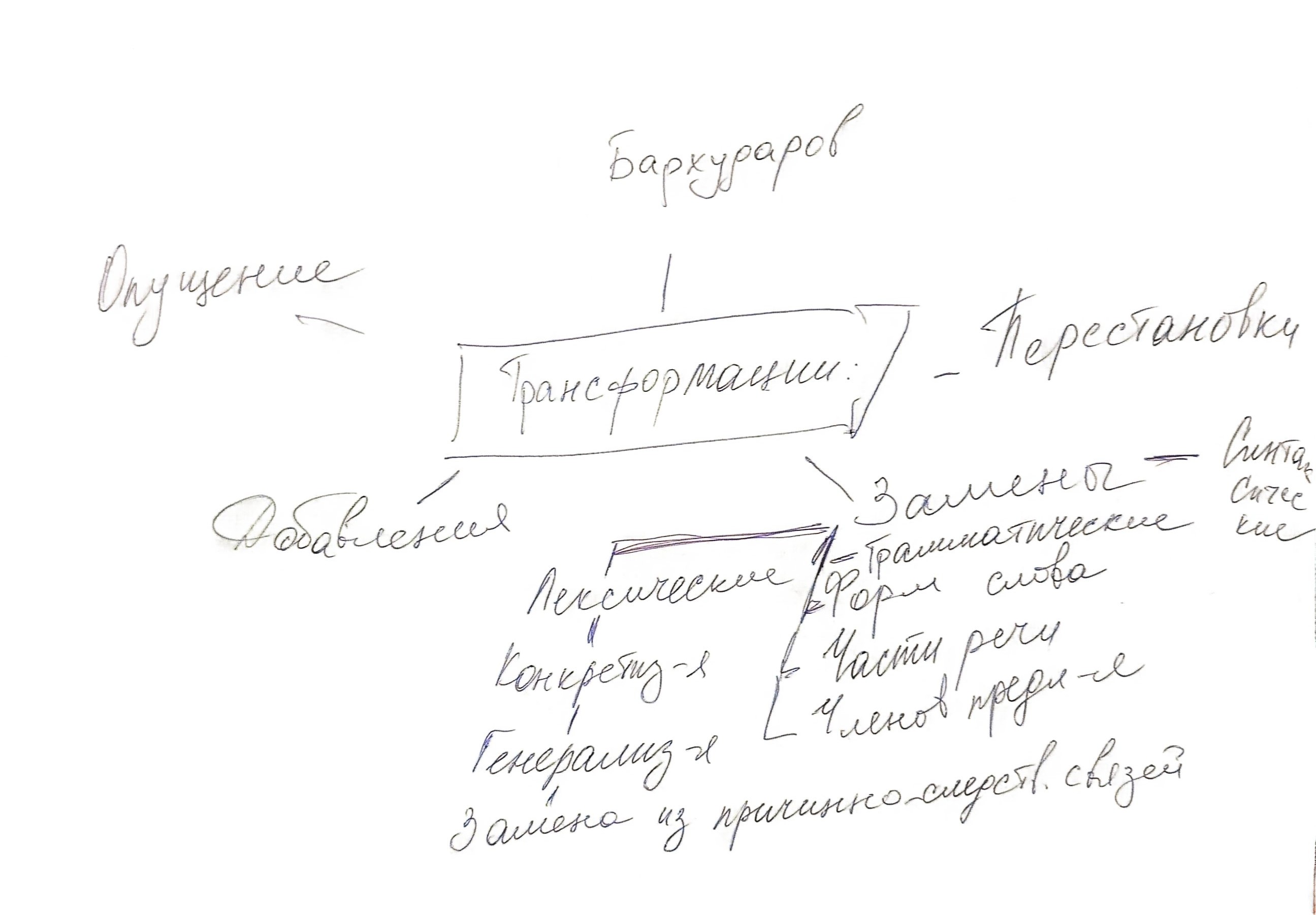 